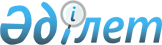 О внесении изменений в постановление Правления Национального Банка
Республики Казахстан от 28 октября 2001 года N 421 "Об утверждении Правил принудительной ликвидации банков в Республике Казахстан"
					
			Утративший силу
			
			
		
					Постановление Правления Агентства Республики Казахстан по регулированию и надзору финансового рынка и финансовых организаций от 26 марта 2005 года N 100. Зарегистрировано в Министерстве юстиции Республики Казахстан 19 апреля 2005 года N 3567. Утратило силу - постановлением Правления Агентства Республики Казахстан по регулированию и надзору финансового рынка и финансовых организаций от 25 февраля 2006 года N 40



      


Сноска. Постановление утратило силу - постановлением Правления Агентства Республики Казахстан по регулированию и надзору финансового рынка и финансовых организаций от 25 февраля 2006 года 


 N 40 


.



      В целях совершенствования нормативных правовых актов, регулирующей порядок осуществления принудительной ликвидации банков, Правление Агентства Республики Казахстан по регулированию и надзору финансового рынка и финансовых организаций (далее - Агентство) 

ПОСТАНОВЛЯЕТ

:




      1. Внести в 
 постановление 
 Правления Национального Банка Республики Казахстан от 28 октября 2001 года N 421 "Об утверждении Правил принудительной ликвидации банков в Республике Казахстан" (зарегистрированное в Реестре государственной регистрации нормативных правовых актов Республики Казахстан под N 1765, опубликованное 25 февраля - 10 марта 2002 года в изданиях Национального Банка Республики Казахстан "Казакстан Улттык Банкiнiн Хабаршысы" и "Вестник Национального Банка Республики Казахстана" N 5, с изменениями и дополнениями, внесенными 
 постановлением 
 Правления Агентства от 19 января 2004 года N 7, зарегистрированным в Реестре государственной регистрации нормативных правовых актов Республики Казахстан под N 2712) следующие изменения:



      в Правилах принудительной ликвидации банков в Республике Казахстан, утвержденных указанным постановлением:



      подпункт 1) пункта 4 изложить в следующей редакции:



      "1) временная администрация (временный администратор) - орган (лицо), назначаемый (-ое) уполномоченным органом на период с даты принятия решения об отзыве лицензий на проведение банковских операций до назначения уполномоченным органом ликвидационной комиссии, для обеспечения сохранности имущества банка и осуществления мероприятий по обеспечению управления банком;"; 



      в абзаце втором пункта 20 слова "Национальным Банком", "Национального Банка" заменить словами "уполномоченным органом", "уполномоченного органа" соответственно;



      в пункте 82:



      слова "Национальный Банк" заменить словами "уполномоченный орган";



      слова "суд, создавший ликвидационную комиссию" заменить словами "суд, принявший решение о принудительной ликвидации банка".




      2. Настоящее постановление вводится в действие по истечении четырнадцати дней со дня государственной регистрации в Министерстве юстиции Республики Казахстан.




      3. Департаменту ликвидации финансовых организаций (Бадырленова Ж.Р.):



      1) совместно с Юридическим департаментом (Байсынов М.Б.) принять меры к государственной регистрации в Министерстве юстиции Республики Казахстан настоящего постановления;



      2) в десятидневный срок со дня государственной регистрации в Министерстве юстиции Республики Казахстан довести настоящее постановление до сведения заинтересованных подразделений Агентства и ликвидационных комиссий принудительно ликвидируемых банков.




      4. Отделу международных отношений и связей с общественностью (Пернебаев Т.Ш.) принять меры к публикации настоящего постановления в средствах массовой информации Республики Казахстан.




      5. Контроль за исполнением настоящего постановления возложить на заместителя Председателя Агентства Бахмутову Е.Л.


      Председатель


					© 2012. РГП на ПХВ «Институт законодательства и правовой информации Республики Казахстан» Министерства юстиции Республики Казахстан
				